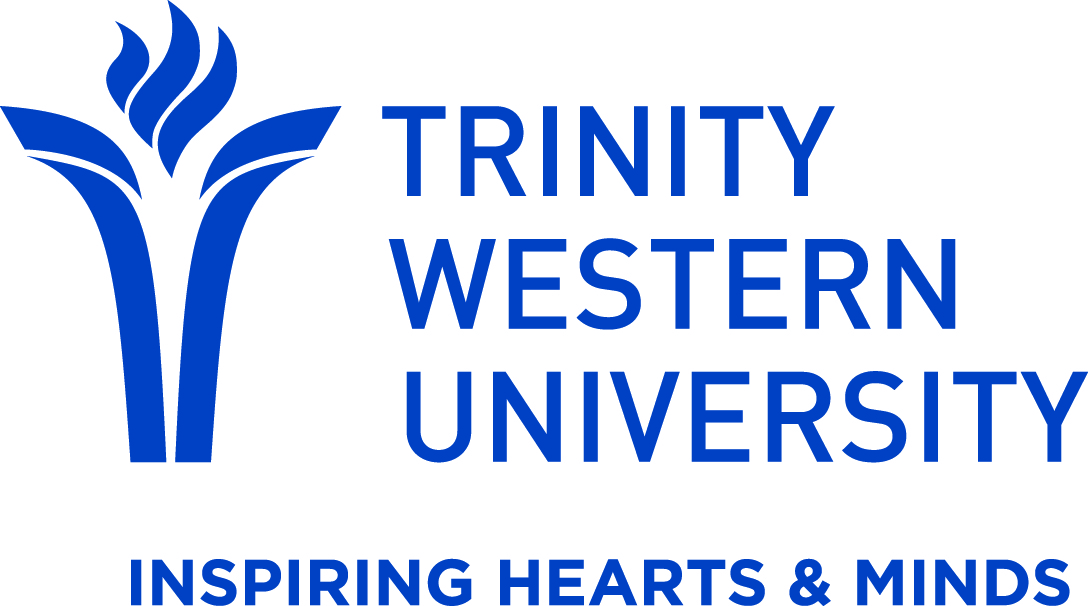 2018 NEW STUDENT FALL ORIENTATION(For all new incoming first year and transfer TWU Students)Saturday September 1, 2018**Required for all new first year and transfer students.9:30am – 5:00pm**Welcome Tent: Check-In here after you move in!TWU Bookstore (open until 4:30pm in RSC): Purchase books for fall classes9:30am – 2:30pm	Computer Hook Up Instructions: Visit the TWIT (Mattson/RSC roundabout)Parents’ Tent: Meet other parents and the TWU Parent Team.The Junction: (Reimer Student Centre Lawn)TWU support services, campus involvement, and other important information.The Well: (2nd Floor Douglas Centre)The Well is an exciting—and yet relaxing—new initiative designed by the Wellness Centre to help foster resilience through relaxation, rest, and reconnection with what’s important.Piece of Quiet: (Marlie Snider Collegium)Need a quiet place? Pop in for a cup of tea and a comfortable place to relax.Vocal Auditions: (Reimer Student Centre Atrium) All students interested in vocal ensembles, please visit the Reimer Student Centre Atrium to set up an appointment with Joel Tranquilla, DMA. Auditions take place from Monday, September 3 through Friday, September 7. Open to students from all majors.Instrumental Auditions: (Reimer Student Centre Atrium)
All students interested in instrumental ensembles, please visit the Reimer Student Centre Atrium to set up an appointment with Allan Thorpe, DMA. Auditions will run from Monday September 3 to Friday September 7. Open to students from all majors.Campus Tour (1pm): Meet in front of the Mattson Building to explore our beautiful campus with a TWU tour guide.Learning Commons: (Reimer Student Centre) Come to our table to register for our services (Writing Centre, Career Counselling and Resume Writing, Academic Advising, Equity of Access, Academic Coaching, and Supplemental Instruction).Community Zone: Get to know some of the local businesses from Fort Langley. Introduce yourself to a local pastor. See what Langley has to offer off campus!Worship Band Auditions: (Reimer Student Centre) All students interested in the Worship Band \ (For credit, not a chapel team! Led by WRSH instructor Johnny Markin, and touring to local churches during the semester), please visit the SAMC tables in the Reimer Student Centre to sign up for an audition time. Auditions take place from Monday, Sept 3 through Friday, Sept 7. Open to students from all majors.9:30am – 2:30pm**Resident & Commuter Check-In and Move-In: (TWU Residence Halls)Commuter Activities: (West Coast Collegium) Connect with other commuters.12:30 pm – 3:30pmNorma Marion Alloway Library: Visit Alloway Library and the SAMC gallery. The library’s main level will be open for general questions about the library and its services. You can bring in your TWU ID to make sure it is ready for use in the library, log onto our workstations, see our 500 year old Torah scroll, or just enjoy some peace and quiet.11:00am – 12:00pm	University Parents 101: (Reimer Student Centre Atrium) Discover how our Parent and Family Network can help you to say “my student’s time at TWU were some of my best years too!”11:00am – 2:00pm	Complimentary Lunch: (Reimer Student Centre Cafeteria) Show your TWU wrist band for a free lunch in our newly re-designed cafeteria and dining area!1:00pm – 1:45pmMature/Married Student Meeting: (Reimer Student Centre, Alumni Hall) Students 21+ years of age or married. Come meet others who are in a similar stage of life.US/International Student Meeting: (Reimer Student Centre Atrium) 
Important Information for American and International Students.2:00pm – 3:30pm**Connections Group Meetings! (Meet at David E. Enarson Gym) This is your first official opportunity to connect with other new first year and new transfer students.2:30pm – 3:30pmCampus Life Panel for TWU Parents: (Reimer Student Center Atrium) Meet key TWU staff members who will answer any and all of your important questions! 3:45pm – 4:45pmMeet TWU’s President and Faculty: (David E. Enarson Gym)4:30pm – 7:00pmDinner is served: (Reimer Student Centre Cafeteria)4:45pm – 6:30pmCommuter Links: (West Coast Collegium) Meet other commuters. Dinner provided.7:00pm – 8:00pmAfterDark: (David E. Enarson Gym) An evening of laughter, games, and prizes!Sunday September 2, 20189:00am – 10:30amBreakfast is served: (Reimer Student Centre Cafeteria)11:00am – 12:00pmTWU Worship Service: (David E. Enarson Gym)
Come join us for a praise and worship celebration.12:00pmParents say Goodbye: (David E. Enarson Gym)12:00pm – 1:30pmLunch is served: (Reimer Student Centre Cafeteria)“Welcome to Spartanville” BBQ: (Reimer Student Centre, Alumni Hall) For Spartans only- meet other Spartan Athletes and their families!1:45pm – 3:00pm**Connections Groups: Meet in front of Reimer Student Centre for the official O-Week 2018 Photo3:00pm – 5:00 pmColour Run:  Grab a white shirt and join us for a run/walk around campus with your peers. Make sure to get your free SPARTAN tee-shirt at the finish line! 5:00pm – 6:30pmDinner is served: (Reimer Student Centre Cafeteria)TCK/MK Dinner: (Fraser 3D Lounge) Third-culture/missionary kids meet7:00pm – 8:00pmThe Backyard Sessions: (Hansen Garden Chapel) Join with your new friends for a time of worship together.8:30pm – 10:00pmMovie Night: (Northwest Auditorium) Grab some popcorn and get comfortable! Monday September 3, 2018All day: Vocal Auditions (Reimer Student Centre Atrium); Instrumental Auditions (MPF Room 210); Worship Band auditions (MPF Room ________)7:00am – 9:30amBreakfast is served: (Reimer Student Centre Cafeteria)8:30am – 4:00pm: Registration at Mattson Centre9:30am – 10:45am**1st Year Assembly: (David E. Enarson Gym) People/Places you should know.11:00am – 12:00pm**All Commuter Meeting: (West Coast Collegium)**All Resident Meeting (Douglas residents meet in Douglas Lounge; Fraser residents in Fraser Lounge; Northwest residents meet in Northwest Auditorium.)12:00pm – 1:30pmLunch is served: (Reimer Student Centre Cafeteria)Music Placement Test: (MPF 201) For students from all majors who plan to take music history or theory courses, please email music@twu.ca for further enquiries1:30pm – 2:30pm**Connections Groups: (David E. Enarson Gym) Q&A with campus staff panel.2:30pm – 4:30pmReady, Set, Go! (All Across Campus) Join us for Academic Success Seminars, Transfer Credit Information, Ultimate Frisbee, beach volleyball and more!Spartan Team Training: (David E. Enarson Gym) 2:30 pm – 6:30 pm4:30pm – 6:30pmTitans Club Soccer tryout: Men’s #1 and Women’s #1 (South Field)(Starting at 5pm) Dinner is served: (Reimer Student Centre Cafeteria)6:30pm – 8:00pmAnnual TWU Square Dance: (David E. Enarson Gymnasium)
Dress country and swing your partner ‘round and ‘round.9:00pm – 10:00pm**First Resident Floor Meeting: Meet in your residence’s lounge
Meet with the other members of your floor and your RA.Tuesday September 4, 2018All day: Vocal Auditions (Reimer Student Centre Atrium); Instrumental Auditions (MPF Room 210); Worship Band auditions (MPF Room ________)7:00am – 9:30amBreakfast is served: (Reimer Student Centre Cafeteria)Spartan Team Training: (7:15 am – 8:30 am)  8:30am – 9:30amTeacher Education Group Advising Session: (Strombeck Room 231) This is mandatory for all students who are planning towards a teaching career.Catholic Pacific College Group Advising Session: (Neufeld Block Hall)
All Catholic students attending CPC should attend this information session.9:30am – 11:30amFaculty of Business New Student Orientation: (Northwest Auditorium)
Barbeque lunch to follow at 11:30am for all new business students.9:45am – 10:45am**Group Advising SessionsAviation: (Neufeld Block Hall)Biology, Biotechnology, Chemistry, Pre-Professional and Environmental Studies (BSc): (Neufeld Room 41)Media & Communication and Corporate Communications: (Strombeck 231)Deciding: (Neufeld Block Hall)English and World Languages and Cultures: (R.N.T. Room 122)General Studies: (Neufeld Block Hall)Geography and Environmental Studies (BA): (R.N.T. Room 224)History, Political and International Studies: (R.N.T. Room 125)Human Kinetics: (David E. Enarson Gym)Linguistics: (CANIL Harvest Centre Room 209)Math, Physics, Pre-Engineering and Computer Science: (Neufeld Room 13)Nursing: (Neufeld Room 9)Philosophy: (R.N.T. Room 234)Psychology, Sociology, Social Sciences, Human Services: (R.N.T. 121)Biblical Studies, Inter-cultural Religious Studies, Christianity and Culture: (Neufeld Room 21)SAMC (Music, Theatre, Art): (R.N.T. Room 237)Media & Communication, Corporate Communications, and Game Development: (Strombeck 231)SAMC (Art, Music, Theatre, Worship Arts): (R.N.T. Room 237)11:00am – 1:30pmLunch is served: (Reimer Student Centre Cafeteria)**One-on-One advising: Meet at your Advisor’s OfficeSpartan 101: (Northwest Auditorium) Mandatory for all Spartan athletes. Eligibility requirements, Conference requirements, and more.  (11:45 am – 1:45 pm)Entrance Auditions for Incoming Music Majors: (Music Building Room 210). For incoming Music Majors who have not already done a live audition. If you still need an audition time, email music@twu.ca 12:45pm – 1:15pmSchool of Nursing Info Session for Non-Nursing Students: (Neufeld Room 41) For students applying to the School of Nursing after a year of studies at TWU.1:45pm – 4:00pm**Connections Groups: Meet your Peer Instructor and prepare for FNDN 101!**Transfer Connections: Get important information, learn from other transfer students and find ways to get involved with the Trinity Western community.4:00pm – 5:30pmCommuter Connect: (West Coast Collegium)
Sign up in the Collegium to hang with other commuters.Spartan Team Training: (David E. Enarson Gymnasium) until 6:30pmAmazing Race: (Norma Marion Alloway Library)Working alone or with teammates, embark on the trek that starts your TWU adventure! Meet the friendly locals who will be your trusty guides on your way to academic success. Score points as you successfully navigate challenges that will take you from the fabled depths of Alloway Library to the lofty heights of the Learning Commons where prizes, glory and treats await everyone!  Register at:4:15pm – 5:15pmMath Survey Exam: (Neufeld Block Hall) 
This exam is for students taking a science degree requiring Calculus (Math 123)5:00pm – 6:30pm Dinner is served: (Reimer Student Centre Cafeteria)Commuter Links Meal: Free Pancake Extravaganza in West Coast Collegium7:00pm – 9:30pm**Faculty/Staff Dessert Night: Enjoy an evening with one of your professors.9:30pm – 11:00pmResidence Open House: Check out different lounges for games and new friends.Wednesday September 5, 2018All day: Vocal Auditions (Reimer Student Centre Atrium); Instrumental Auditions (MPF Room 210); Worship Band auditions (MPF Room ________)7:15 am – 8:15 amSpartan Team Training8:00am**Classes begin10:30am – 11:30am**Convocation Chapel: (David E. Enarson Gym)
First formal gathering of all students, staff and faculty.4:00pm – 6:00pmTWUSA Barbeque and Used Book Sale: (Reimer Student Centre Lawn)Spartan Team Training (until 6:30pm) Meet at David E. Enarson Gymnasium6:00pm – 8:00pmTitans Club Soccer tryouts: Men’s #2: (South Field)6:45pm – 9:00pmSpartan Spectacular: (David E. Enarson Gym)
For all Spartan Athletes and Staff 9:30pm**2nd Resident Floor Meeting: Floor LoungeTitans Men’s Hockey Tryouts: (On the ice at Sportsplex for 10:30pm)Thursday September 6, 2018All day: Vocal Auditions (Reimer Student Centre Atrium); Instrumental Auditions (MPF Room 210); Worship Band auditions (MPF Room ________)7:15 am – 8:15 amSpartan Team Training: (David E. Enarson Gym)4:00pm – 8:00pmSpartan Team Training: (David E. Enarson Gym)8:00pm – 9:00pmRec Services Connect: (Reimer Student Centre Atrium)
Come learn about all the recreational offerings at TWU in one place at one time!9:00pm – 10:30pmTitans Co-ed Volleyball Tryouts: (David E. Enarson Gym)Titans Club Soccer Tryouts: Women’s #2: (South Field) until 11:00pm10:30pm – MidnightTitans Men’s Basketball Tryouts: (David E. Enarson Gym)Titans Men’s Hockey Tryouts: (On the ice at Sportsplex for 11:00pm)Friday September 7, 2018All day: Vocal Auditions (Reimer Student Centre Atrium); Instrumental Auditions (MPF Room 210); Worship Band auditions (MPF Room ________)5:00pmWomen’s Soccer Home Opener- Spartans vs. UVIC: (Chase Office Field)6:00pmRichmond Night Market: Meet @ (Location TBA) Visit the Richmond Night Market for a fun cultural experience!  Make new friends as you explore the unique food vendors, carnival games and shopping available at the market.  Purchase your tickets through Colton colton.martin@twu.ca – tickets are $10 and include the bus ride and entrance fee Saturday September 8, 201810:00am – 3:00pmTWU Banana Challenge: (Meet on Reimer Student Centre Lawn)
TWU’s 38th annual Banana Challenge obstacle course event. Join your residence or commuter group to vie for the esteemed title of Banana Challenge winners!5:00pmWomen’s Soccer- Spartans vs. UBC: (Chase Office Field)8:00pm – 11:00pmDorm Skits: Atrium at Reimer Student Centre Atrium
Come with your friends for a night of entertainment and laughter.O-Week, Monday: Ready, Set, Go! 2:30-4:30pm2:30 – 4:30: Student Orientation Information Station (Reimer Student Centre Lobby)2:30 – 4:30: TWUSA Open House (TWUSA Office in Douglas Hall)-----2:45 – 3:15: Transfer Credit Info-Session (Reimer Student Centre, President’s Hall)3:30 – 4:00: Homeschool/Distance-Learning Orientation (Reimer President’s Hall)3:30 – 4:00: Studying in Canada (Fraser Residence Hall)-----2:45 – 3:30: Creating Success in the TWU Classroom (RSC, Alumni Hall)3:45 – 4:30: Creating Success in the TWU Classroom (RSC, Alumni Hall)-----3:00 – 4:00: Ultimate Frisbee Game (drop-in) on the Reimer Student Centre Lawn3:00 – 4:00: Beach Volleyball Games (drop-in) on the Sand Court by R.N. Thompson3:00 – 4:00: Amazing Race (pre-register) in the library Welcome to O-Week!Our transition team is here to help! If you’re looking for assistance with personal or academic transition into university life, we’ve got you covered. Our orientation programs have been designed to provide you with opportunities to develop relationships and to gain an understanding of what to expect during your time at Trinity Western University. If you have any questions, find someone wearing a Hawaiian shirt!Tiffany Sawatzky, MATransition Programs Director The mission of new student orientation is to help you make a successful transition to university life and to foster your academic success at Trinity Western University. This will be accomplished by engaging you in a program designed to kick start your educational and personal discovery, enhance your personal success, encourage your life-long learning and prepare you to impact society for God’s glory.O-WEEK CAMPUS HOURSOffice of the RegistrarSat: 9:30am – 5:00pmSun: ClosedMon – Fri: 8:30am – 4:00pmDining ServicesSat: 7:00am – 7:00pmSun: 8:00 – 7:00pmMon – Fri:  7:00am – 7:00pmBookstoreSat: 9:30am – 5:00pm                
Sun: ClosedMon: ClosedTues - Fri: 9:30am – 5:00pm     LibrarySat: 12:30am – 3:30pm (Viewing Only)Sun & Mon: ClosedTues: 8:00am – 4:30pmWed & Thurs: 7:45am – 11:00pmFri: 7:45am – 6:00 pmSat: 10:00am – 6:00pmWest Coast CollegiumSat:  9:00am – 2:30pmSun: 3:00pm – 6:30pmMon: 11:00am – 1:00pmTues: 3:00pm – 6:30pm Marlie Snider CollegiumSat: 9:30 – 2:30Wellness Centre Sat:  9:30am – 5:00pmSun:  Closed Mon: ClosedTues-Fri: 8:30-4:30Building AbbreviationsMcH = McMillan HallMC = Mattson CentreRH = Robson HallRSC = Reimer Student CentreGym = David E. Enarson GymnasiumDC = Douglas CentreRNT = Robert N. Thompson BuildingMPF = Music Practice FacilityNEU = Neufeld Science CentreSTR – Vernon Strombeck CentreNWB = NorthWest BuildingCan IL = Canada Institute of LinguisticsFC  = Fosmark CentreHanson Garden ChapelJordan Thiessen Courtyard